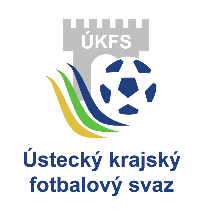 Ústecký krajský fotbalový svazMasarykova 633/ 318 400 01 Ústí nad Labem   Identifikační číslo a název oddílu…………………………………………………………………………………………………………………………………............Prohlašujeme, že pod názvem uvedeným na přihlášce je oddíl / klub zaregistrován u ministerstva vnitra ČR příp. zapsán v obchodním rejstříku.Přihláška družstev klubu do mistrovských soutěží ÚKFS pro soutěžní ročník 2018/2019:*) vhodné zakroužkujte (pro účastníky Krajského přeboru účast povinná)Informace podstatné pro přidělení losovacích čísel v soutěžích ÚKFS:*termíny domácích utkání budou zadávat oddíly sami prostřednictvím hromadné hlášenky přes IS systém v obou částích SR 2018/2019. Hrací den a čas slouží pouze jako informace pro Komisi rozhodčích z hlediska počtu utkání v jednotlivý den a čas. Podstatné informace platí pouze pro podzimní část SR 2018/2019.Prohlašujeme, že všechna hřiště, jak hlavní, tak i náhradní, na kterých budou soutěžní utkání hrána, odpovídají Pravidlům fotbalu,       Soutěžnímu řádu a podmínkám soutěže uvedeným v Rozpise soutěží a jsou řádně schválena řídícím orgánem. Za případné nedostatky nese plnou zodpovědnost pořádající oddíl.Prohlašujeme, že náš oddíl/klub bere plně na vědomí Soutěžní řád fotbalu § 33 a do soutěží bude přihlášeno	          družstev mládeže.Přihlašujeme se do soutěže s vědomím, že náš oddíl/klub je finančně zabezpečen tak, aby mohl celou soutěž řádně dokončit. V případě odstoupení uhradíme ÚKFS vzniklé náklady. ÚKFS nepřebírá na sebe žádné záruky v případě nesolventnosti oddílů/klubů.Prohlašujeme, že veškeré informace o klubu jsou aktuálně v IS (informační systém FAČR) a kartě klubu.                                                     	 ……………………………………………………………………………………………..           	 ……………………………………………………………………………………………..  Razítko                       				   Jméno, funkce a podpis statutárního(ch) zástupcůPřihlášku zašlete pouze elektronicky (naskenovanou s podpisem a razítkem) nejpozději do 31. května 2018 na email ukfs@ukfs.cz a stk@ukfs.czÚ K F S„A“ družstvo / soutěž„B“ družstvoTrenér/ ID FAČR/LicenceDospělíKP st./ml. Dorost1.TŘÍDA DorostKP st./ml. Žáci1.TŘÍDA st. ŽáciKP satelit ml. ŽáciVeterániKP st. Přípravka 1+1KP ml. Přípravka 1+1KP st. Přípravka 2+2KP ml. Přípravka 2+2Pohár ÚKFS 2018/2019             ANO                NE                         / čitelně vyznačte /*               Pohár ÚKFS 2018/2019             ANO                NE                         / čitelně vyznačte /*               Pohár ÚKFS 2018/2019             ANO                NE                         / čitelně vyznačte /*               Pohár ÚKFS 2018/2019             ANO                NE                         / čitelně vyznačte /*               KategoriePodstatné informace  (např. na akci v termínu 1.-2.10. hrát doma, na podzim začínat venku, předzápas před dospělými, číslo proti „A“ dospělým, číslo shodné s „A“ dorostem apod.)Hrací den a čas*DospělíDorostŽáciPřípravkyJméno sekretáře (kontaktní osoba):Tel.:  Mobil: E-mail:                                   Jméno statutárního zástupce klubu (dle rejstříku):Tel.: Mobil: E-mail:                                    E-mailová adresa pro zasílání pošty musí být uvedena v IS systému, ze kterého ÚKFS čerpá kontakty.E-mailová adresa pro zasílání pošty musí být uvedena v IS systému, ze kterého ÚKFS čerpá kontakty.